Lecturer of English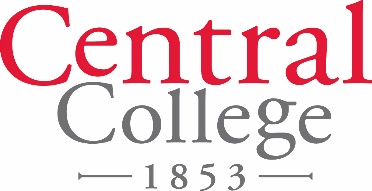 Creative WritingCENTRAL COLLEGEPella, IowaPOSITION: One-year (with the possibility of renewal) lecturer appointment beginning August 2022 with responsibility for teaching creative writing in a liberal arts context. QUALIFICATIONS AND RESPONSIBILITIES:  Candidates should have an MFA or a PhD in Creative Writing. Preference given to candidates with recent college-level teaching experience. The successful candidate will also have a demonstrated record of creative publications.  Candidates should be committed to undergraduate teaching and have an understanding of and appreciation for the liberal arts environment. Responsibilities include teaching short story writing, personal essay, travel writing, and an introductory multi-genre creative writing course. The successful candidate will also have the opportunity to design new courses in their area(s) of interest. We are particularly interested in candidates who both write and teach about issues of race, ethnicity, and decoloniality in the United States and/or who have experience in teaching American literature. We welcome applications from members of groups historically underrepresented in higher education.The collaborative and student centered English program  prepares majors for careers in journalism, law, medicine, teaching, business and other fields as well as graduate school. The program offers a flexible curriculum that pairs well with other majors, many of whom enroll in creative writing courses. The English major with an emphasis in writing is designed for students who want to couple literary and linguistic study with intensive work in creative or professional writing.Central College of Pella, Iowa, is a private, four-year liberal arts college. Central is known for its academic rigor, leadership and character formation, global experiential learning, STEM (science, technology, engineering and math) and sustainability education, athletics and service. The Central experience is rooted in exploration and self-discovery and enhanced by life in a residential community of 1,100 students. Founded in 1853, Central values its long-standing relationship with the Reformed Church in America. The college participates in NCAA Division III athletics and is a member of the American Rivers Conference. Central is an active part of the Greater Des Moines region and just minutes from Lake Red Rock, Iowa’s largest lake.APPLICATION PROCEDURE: To apply for this position visit http://www.central.edu/job-seekers/ . Review of applications will begin 15 December 2021 and will continue until the position is filled. Candidates recommended for employment are subject to a background check.  Academic positions at Central College use E-verify.Please submit the following materials online:a letter of application relating your qualifications to the position at a liberal arts, residential college  a curriculum vitaecopies of undergraduate and graduate transcriptsa one-page statement of teaching philosophyThree confidential letters of reference addressing the candidate's qualifications for this leadership opportunity at a liberal arts college can be sent electronically to centraldean@central.edu or mailed to: Vice President for Academic Affairs & Dean of the Faculty, Central College, 812 University, Pella, Iowa 50219.Central College is strongly committed to creating a diverse and inclusive community where students and employees feel welcome and can thrive. The Central College Welcome Statement is designed to promote and protect the safety, respect, and integrity of relationships among all members of our community.  Each individual is responsible for creating an atmosphere that fosters openness, mutual respect, and inclusivity. To achieve these ends, Central College aims to establish a safe environment for all persons, including those considered diverse by contemporary and sometimes changing standards.Central College is an equal opportunity employer. The college encourages candidates to apply who are from diverse backgrounds and historically underrepresented groups.  All qualified applicants will receive consideration for employment without regard to race, color, creed, national origin, religion, disability, sex (including pregnancy), age, sexual orientation, gender expression and identity, genetic information (for employees), or any other characteristic protected by law.  Additionally, Central seeks candidates who have had experience working with and/or interacting with individuals from diverse populations to apply.  